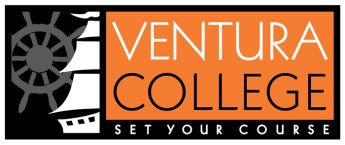 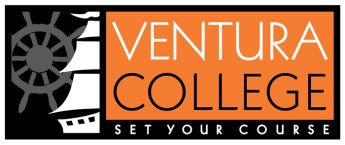 Student Affairs AnnouncementsNone this monthBusiness / Admin. Affairs AnnouncementsAll classroom doors are being modified with new locks.  The goal is to ensure all doors can be locked from the inside by faculty in the classroom.  The project will be complete by the end of the semester.  Questions?  Reach out to Sue Royer sroyer@vcccd.edu HVAC: VP Cathy Bojorquez is working with our new Director of FMO, Orlando De Leon, as well as technical consultants to determine how we can move forward with the Science HVAC project. The time estimates for the project in its current configuration is 12 to 18 months. We are exploring breaking it up into separate projects and starting with the boiler replacement which would provide adequate heat in the cold months. Academic Affairs AnnouncementsAccreditation:  Midterm report is making its way through committees.  The ACCJC Midterm Report is due in OCT 2020.  To meet this deadline, it is due to the district, complete with all campus approvals, in May, 2020.AS will have the first read for approval on 4/2/2020; AS will have the second and final read for approval on 4/16/2020Curriculum:Changes to the curriculum review process are being considered and discussed.  Current processes are being assessed to inform. Possible changes in the process.Enrollment and Schedules:Compared to Spring 2019, On the year, Community Class Options is now available for Lab/Activity classes.  After a student has exceeded repeatability in a lab/activity class, if a faculty member would like to add others to the course, they can pay a fee to be enrolled as a community member.  The attendance will not appear on the transcript.  Faculty can add students after the Add/Drop period.  60% of the fee collected will go to the program in which the class is housed.  Questions?  Contact Jennifer KG by email.OtherThe district is working on local formula for district fund allocation that will reflect some or all of the elements of the Student Centered Funding Formula (SCFF).  The final model will likely be selected in AY 20-21 to be applied in 21-22.  Models discussed to date demonstrate a modest increase in proportional funding to VC.